07.09.2021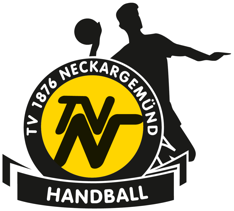 Hygieneregelungen in der Münzenbachhalle beim TV 1876 NeckargemündEs gilt für die gesamte Halle die Maskenpflicht. Auf seinem Sitzplatz darf die Maske abgenommen werdenKinder bis einschließlich fünf Jahren sind von der Maskenpflicht befreitRegelmäßige Desinfektion der HändeEs besteht die Pflicht zur Erfassung der Kontaktdaten. Beim Betreten der Halle bitte in die ausgelegte Liste eintragen. Gast-Mannschaften können schon vorab das Formular auf unsere Webseite downloaden.3G-Regel: jede Person ab sechs Jahren bzw. die nicht eingeschult ist, ist verpflichtet einen Test-, Impf- oder Genesenennachweis zu erbringen. Der Test darf zum Spielende nicht älter als 24 Stunden sein. Für die Vereinfachung gibt es, in Absprache mit dem Kultus- und Sozialministerium, ein Schreiben, mit dem die Gastvereine die Anforderungen der 3Gs bestätigen können.Heim-Mannschaft wird 15 Minuten vor Gast-Mannschaft erscheinen (Heim-Mannschaft 75 Minuten und Gast-Mannschaft 60 Minuten vor Spielbeginn)Ein- und Ausgänge sind durch Pfeile und Schilder gekennzeichnetDie Duschen und Kabinen dürfen von den Mannschaften benutzt werden